                                                                                                                                             
                                                                                                                                                                                                 Załącznik nr 1  do Regulaminu 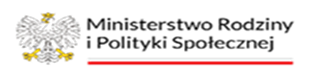                                                                                                                                                                                                                   realizacji Programu                                                                                                                                                                                     „Opieka wytchnieniowa"- edycja 2023                                                                                                                                                         przez Gminny Ośrodek Pomocy Społecznej w MrągowieKarta zgłoszenia do Programu „Opieka wytchnieniowa" – edycja 2023Dane osoby ubiegającej się o przyznanie usługi opieki wytchnieniowej (opiekuna osoby niepełnosprawnej sprawującego bezpośrednią opiekę):Imię i nazwisko: ………………………………………………………………………………………………………………Data urodzenia: ………………………………………….…………………………………………………………………...Adres zamieszkania: ……………………………………..………………………………………………………………………..Telefon: ………………………………………………………………………………………………………………E-mail: ………………………………………………….…………………………………………………………..Dane dotyczące osoby niepełnosprawnej, w związku z opieką nad którą opiekun ubiega się o przyznanie usługi opieki wytchnieniowej: Imię i nazwisko: …………………………………………..…………………………………………………………………Data urodzenia: ………………………………………….…………………………………………………………………Adres zamieszkania: ……………………………………..………………………………………………………………………Rodzaj niepełnosprawności:1) dysfunkcja narządu ruchu (paraplegia, tetraplegia, hemiplegia; dziecięce porażenie mózgowe; stwardnienie rozsiane; dystrofia mięśniowa; przebyta przepuklina oponowo – rdzeniowa);2) dysfunkcja narządu wzroku;3) zaburzenia psychiczne;4) dysfunkcje o podłożu neurologicznym; 5) dysfunkcja narządu mowy i słuchu;6) pozostałe dysfunkcje, w tym intelektualne.GMINNY OŚRODEK POMOCY SPOŁECZNEJul. Wojska Polskiego 5a/1211-700 Mrągowo     W jakich czynnościach w szczególności wymagane jest wsparcia:czynności samoobsługowe Tak/Nie;czynności pielęgnacyjne Tak/Nie;w prowadzeniu gospodarstwa domowego i wypełniania ról społecznych Tak/Nie;w przemieszczaniu się poza miejscem zamieszkania Tak/Nie;w podejmowaniu aktywności życiowej i komunikowaniu się z otoczeniem Tak/Nie.Informacje na temat ograniczeń osoby niepełnosprawnej w zakresie komunikowania się lub poruszania się (wypełnia opiekun/członek rodziny, który ubiega się o przyznanie usługi opieki wytchnieniowej):………………………………………………………………………………………………………………………………………………………………………………………………………………………………………………………………………………………………………………………………………………II. Preferowana forma, wymiar i miejsce świadczenia usług opieki wytchnieniowej:  dzienna, miejsce……………………………………………………………………………………………*  całodobowa, miejsce………………………………………………………………………………………..* w godzinach ………………………………………………………………………………………………… w dniach …………………….………………………………………………………………………………III. Oświadczenia:  Oświadczam, że osoba niepełnosprawna nad którą ubiegam się o przyznanie usługi opieki wytchnieniowej posiada ważne orzeczenie o znacznym stopniu niepełnosprawności/orzeczenie traktowane na równi do orzeczenia o znacznym stopniu niepełnosprawności lub że dziecko posiada orzeczenie o niepełnosprawności**.W celu zapewnienia wysokiej jakości usług opieki wytchnieniowej oświadczam, że wyrażam zgodę na kontrolę i monitorowania przez realizatora świadczonych usług opieki wytchnieniowej. Czynności o których mowa wyżej dokonywane są bezpośrednio w miejscu realizacji usług. Oświadczam, że zapoznałem/łam się (zostałem/łam zapoznany/a) z treścią Programu „Opieka wytchnieniowa” – edycja 2023. Oświadczam, że zapoznałem się z zasadami przetwarzania moich danych osobowych w toku realizacji Programu.GMINNY OŚRODEK POMOCY SPOŁECZNEJul. Wojska Polskiego 5a/1211-700 MrągowoOświadczam, że w godzinach realizacji usług opieki wytchnieniowej finansowanych ze środków Funduszu nie będą świadczone inne formy pomocy usługowej, w tym usługi opiekuńcze lub specjalistyczne usługi opiekuńcze, o których mowa w ustawie z dnia 12 marca 2004 r. o pomocy społecznej (Dz. U. z 2021 r. poz. 2268, z późn. zm.), inne usługi finansowane ze środków Funduszu lub usługi obejmujące analogiczne wsparcie do usług opieki wytchnieniowej finansowane ze środków publicznych.Oświadczam, że aktualnie uczestniczę/nie uczestniczę*** w innym Programie resortowym Ministerstwa Rodziny i Polityki Społecznej w zakresie usług opieki wytchnieniowej, w tym w Programie Opieka wytchnieniowa dla członków rodzin lub opiekunów osób z niepełnosprawnościami. W ramach innego Programu przyznano mi …….......... (wpisać liczbę godzin) godzin opieki wytchnieniowej.Miejscowość ………………………………., data …………………………… ..……………………………………………………….Podpis osoby opiekuna prawnego lub członka rodziny/opiekuna osoby niepełnosprawnej

Potwierdzam uprawnienie do korzystania z usług opieki wytchnieniowej
………………………………………………………..
Podpis osoby przyjmującej zgłoszenie *Należy wpisać miejsce wymienione w treści Programu „Opieka wytchnieniowa”- edycja 2023:świadczenia usługi opieki wytchnieniowej w ramach pobytu dziennego w: miejscu zamieszkania osoby z niepełnosprawnością, ośrodku wsparcia, innym miejscu wskazanym przez uczestnika Programu lub realizatora Programu spełniające kryteria dostępności, które otrzyma pozytywną opinię gminy/powiatu, domu pomocy społecznej na podstawie przyjętej przez gminę lub powiat uchwały, Centrum Opiekuńczo Mieszkalnym (COM);świadczenia usługi opieki wytchnieniowej, w ramach pobytu całodobowego w: ośrodku wsparcia, ośrodku/placówce wpisanej do rejestru właściwego wojewody zapewniającej całodobową opiekę osobom niepełnosprawnym, innym miejscu wskazanym przez uczestnika Programu lub realizatora Programu spełniające kryteria dostępności, które otrzyma pozytywną opinię gminy/powiatu, domu pomocy społecznej na podstawie przyjętej przez gminę lub powiat uchwały lub Centrum Opiekuńczo Mieszkalnym (COM).**do Karty zgłoszenia należy dołączyć kserokopię aktualnego orzeczenia o stopniu niepełnosprawności/o niepełnosprawności.*** odpowiednie skreślićGMINNY OŚRODEK POMOCY SPOŁECZNEJul. Wojska Polskiego 5a/1211-700 Mrągowo